Trainee Role Description: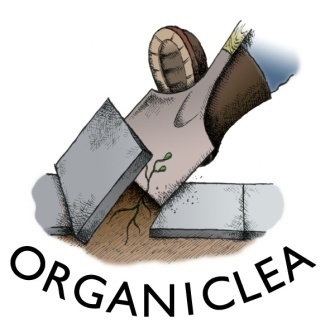 Farm Start Trainee - an Enterprise Start-Up1 RoleWe grow organic produce at Hawkwood, our 12 acre community market garden and plant nursery, and distribute it to our own market stalls, box scheme and local restaurants.  In 2019 we produced over 
10  tonnes of produce, including 2 tonnes of salad leaves, featuring 115 different varieties of leaf.We believe that more food should be grown organically and locally, and yet we cannot meet the demand, notably for salad. As part of our Farm Start programme of supporting new entrants into organic farming, we are looking for a trainee to assist with, and learn about commercial veg & salad growing; to progress to managing their own salad rotations  and veg area at Hawkwood, before graduating to their own site. OrganicLea is committed to supporting them in finding an appropriate site, and providing them with growing, marketing and next-steps support throughout the process.This placement will suit someone looking to develop a food growing enterprise in London or beyond.Details of the roleUnpaid voluntary roleDates: Wednesday 1st April  to Wednesday 18th December 2020Time commitment: We are asking for a one day per week commitment, but different days at Hawkwood have a different flavour, structure and learning objectives, so it is necessary that the  candidate's working day changes during the course of the traineeship.From March - June this will be on a Wednesday, after which it will change to a Tuesday from June - Oct.  From Oct - Dec it is hoped the trainee will commence work on a site outside of Hawkwood, and be able to work more flexiblyHours: 9.00am – 5.00pm Based at: Hawkwood Community Plant Nursery.Supported bymonthly check-ins with an Organiclea mentormonthly discussion and learning workshopstravel expenses, within London, if needed.A seasonal, vegan, organic lunch will be providedTo apply: Please send a CV or a description of your employment (and volunteering) history; and a covering letter detailing how you meet the person specification and why you want this post to: volunteering@organiclea.org.uk or by post to the Hawkwood address below.   For more information about this role please contact Clare at:  volunteering@organiclea.org.uk/020 8524 4994.    Deadline for applications: 10 am on Monday 17th FebruaryInterview date:  Wednesday 26th FebruaryMain objectivesTo learn about and assist with all aspects of propagation in the glasshousesTo learn about and assist with all aspects of planting and maintaining the maket garden areas of the Hawkwood siteTo assist with harvesting and preparing produce in accordance with the needs of the OrganicLea stall, box scheme or other independent outletsTo provide support for the vegetable production at HawkwoodTo gain the necessary skills, confidence, contacts and support to run a successful veg/ salad growing enterpriseGraduating to managing a veg and salad area, and with consultation, making decisions about the planting, maintenance and harvest schedule.Main ActivitiesGrowingFormulating propagation mediaRaising plants from seedIrrigationPreparing ground, planting and maintaining salad crops, green manures and companion plantsOrganic weed, pest and disease managementHarvesting schedules and techniquesWinterising salad bedsUndertake other activities in support of OrganicLea, as appropriateHarvestingCutting/picking produce to the agreed methods, ensuring quality controlPreparing produce according to ‘product descriptions’Weighing, packaging, sealing, labelling and organising dispatchPerson SpecificationEssentialInterest in sustainable food production and the desire to put that interest into practiceDesire to learn about, and establish, a small-scale commercial growing enterpriseTwo years' experience of growingHappy to work mainly outdoors throughout the yearAbility to carry out shared tasks and work within a teamAbility to work on own initiative, prioritise tasks and work to deadlinesCommitment to and understanding of the aims of OrganicLea